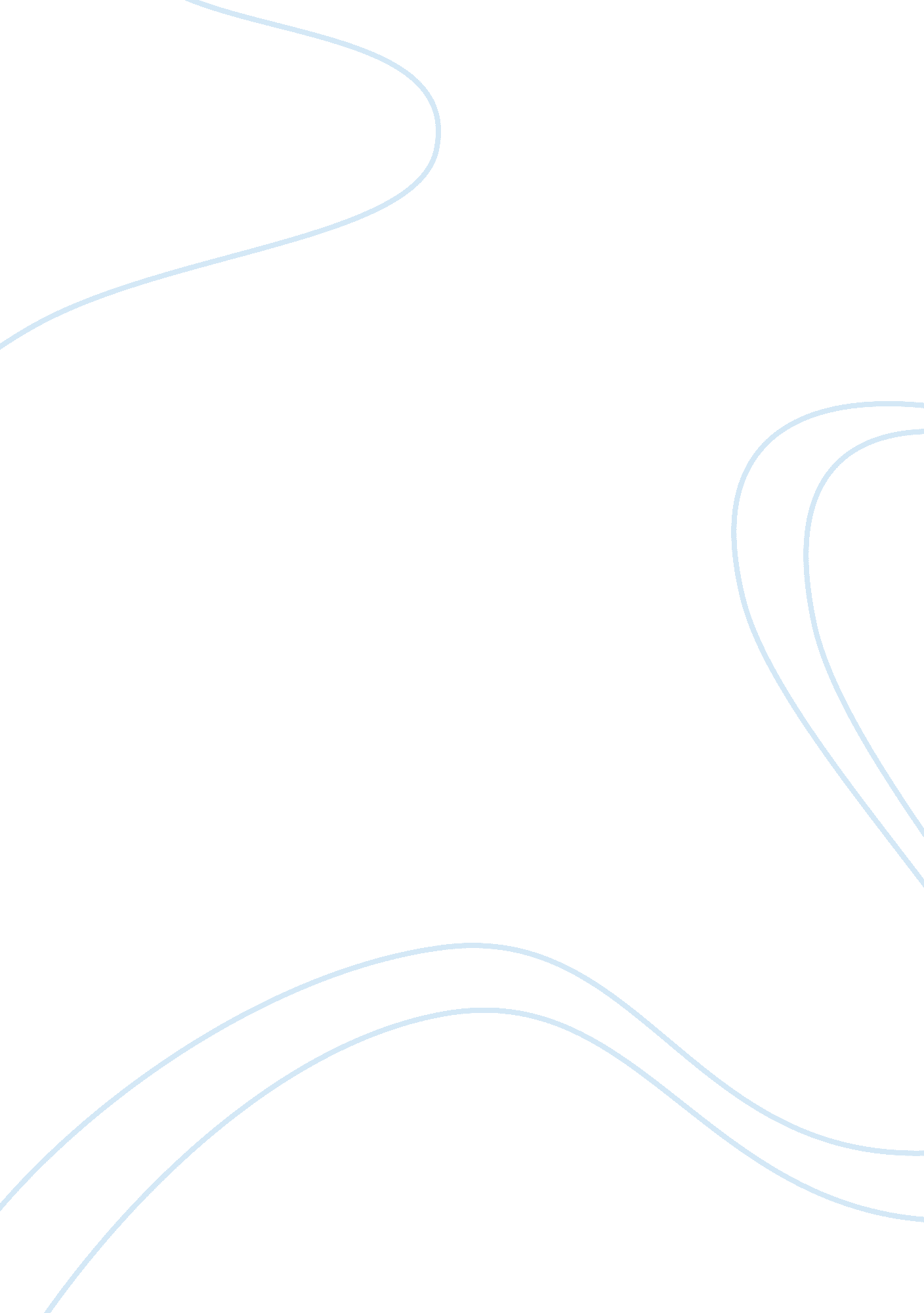 Web design case studyBusiness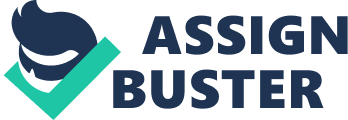 Web Design Case Study: Web designis the branch of web-engineering and design, which is aimed at the projecting of the user’s web-interface, websites and web-applications. Web designers project the logical structure of the websites, brainstorm the easiest and the most effective ways to solve the existing problems and think about the best ways of data presentation. Furthermore, web designers work on the artistic look of the website making it neat, nice and catchy. The difficulty of web design is based on the fact that the discipline is situated on the crossing of other two great disciplines: web-engineering and design, so the expert in web design is supposed to be familiar with the latest innovations in web technologies and possess well-developed and sophisticated artistic skills. The majority of the experienced web designers are the programmers and web engineers, who have finished the courses of design studio in order to increase their level in the branch of art and design. Web design is the kind of the graphic design, which is aimed at the decoration and organization of the informative part of the Internet and helps this information attract the audience with the help of its aesthetic qualities. Web design is an extremely young discipline and very few universities offer the special courses which prepare the experts in this discipline. Today, web design is the profession of the talented individuals (free-lancers) who are good at this sphere and the great organizations which specialize on it. Being a young branch web design is extremely popular nowadays and attracts more and more clients, who want to organize their websites for various purposes (especially, business). Web design is the popular and interesting discipline which combines the aspects of technical and artistic qualities in its expert. If one wants to complete a case study on web design, he will have to collect enough information about the case and analyze the case site well in order to be able to solve the puzzle of the case. The student is expected to find out about the cause and effect of the problem on web design and try to brainstorm the most effective methods and techniques which can solve the problem of the case well. It is often difficult to complete a case study on such a topic successfully, because one should be good at writing and analysis of the problem. In fact, due to the existence of the Internet one can find a free web design case study example and catch many new facts about the topic. Furthermore, with the help of a free web design case study sample one can learn how to analyze the problem correctly and organize the paper logically. 